Zápis do sešitu z prvouky:Stromy na jaře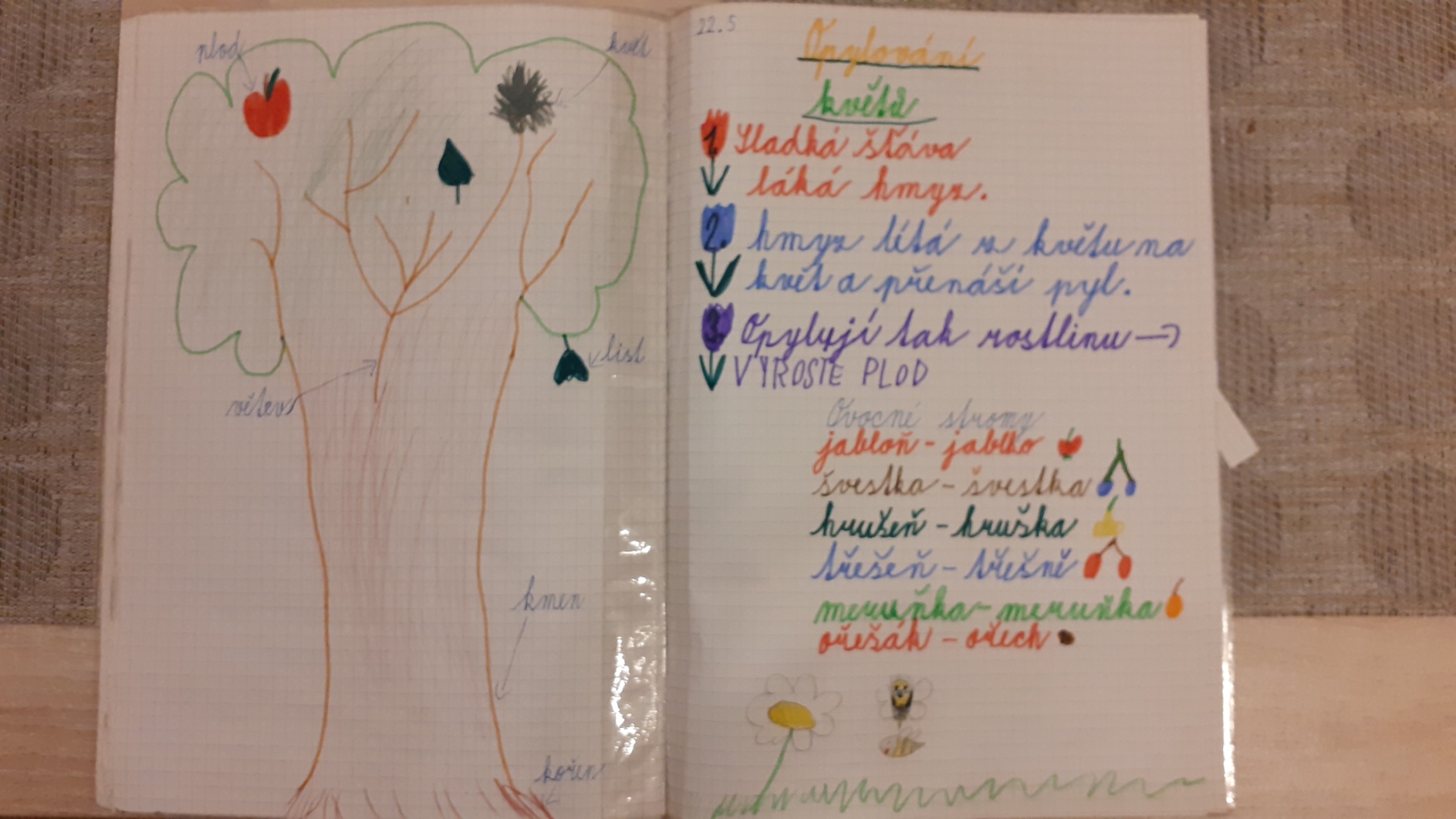 